    Colegio República Argentina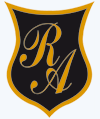 O’Carrol  # 850-   Fono 72- 2230332                    Rancagua     Inglés 3° Básico   Semana 3 del 30 de Marzo al  e 3 de AbrilAsignatura:      Inglés                                                    Curso:   3° básico   Introducción:Esta semana te invitamos a conocer frases de uso cotidiano mediante  canciones y videos . Presta mucha atención a los sitios web recomendados, pudiendo escucharlos repetidas veces para facilitar tu comprensión.OA: Escuchar y comprender canciones en inglés, relacionados con los gustos y preferencias. Utilizando Link de la Web. Que muestran canciones de forma lúdica y gestual, que atrae y conquista la atención de la alumna, manteniendo una actitud tolerante frente a este desafío.Contenidos:Desarrollo: Escuchan canciones de la página Web. https://www.youtube.com/watch?v=H5JlHCNKfbIhttps://www.youtube.com/watch?v=frN3nvhIHUkhttps://www.youtube.com/watch?v=13mftBvRmvM Uso de: I like               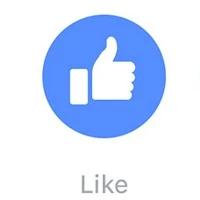  I don´t  like     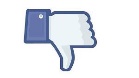 